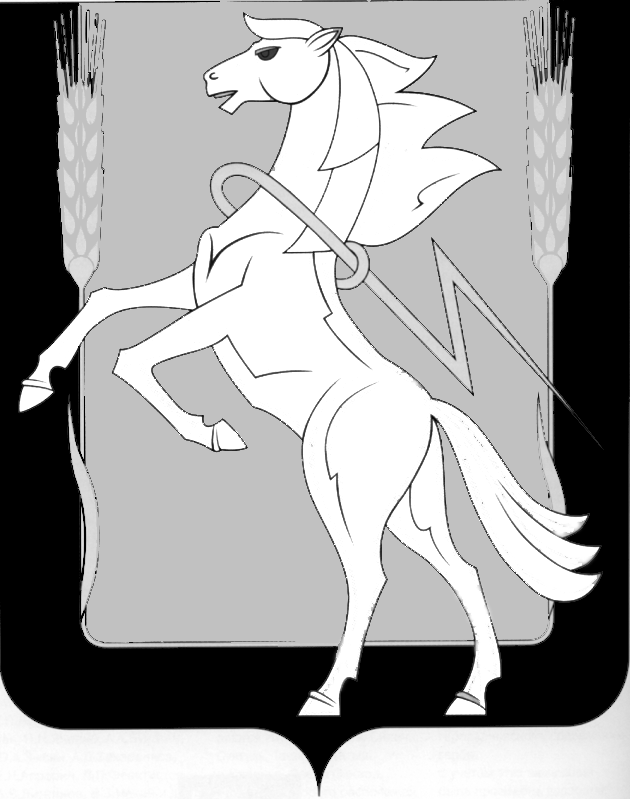 Администрация Полетаевского сельского поселенияСосновского муниципального района Челябинской областиПОСТАНОВЛЕНИЕп. Полетаевоот 09.01.2019 г. № 02О внесении изменений в Постановление от 15.08.2018г. №126«О плате за жилое помещение на территории Полетаевского сельского поселения»В соответствии с Федеральным законом от 24.06.1998г. №89-ФЗ «Об отходах производства и потребления» (в ред. от 29.07.2018г.), Федеральным законом от 06.10.2003г. №131-ФЗ «Об общих принципах организации местного самоуправления в Российской Федерации», Основами ценообразования в области обращения с твердыми коммунальными отходами и Правилами регулирования тарифов в сфере обращения с твердыми коммунальными отходами, утвержденными постановлением Правительства РФ от 30.05.2016г. №484 (в ред. от 19.10.2018г.), приказом ФАС России от 21.11.2016г. №1638/16 (в ред. от 01.11.2018г.) «Об утверждении Методических указаний по расчету регулируемых тарифов в области обращения с твердыми коммунальными отходами»,в связи с определением цен (тарифов) на вывоз твёрдых коммунальных отходов (далее – ТКО) в Челябинском кластере на заседании правления Министерства экологии Челябинской области, состоявшемся «24» декабря 2018 года с участием Челябинского УФАС России и региональных операторов по обращению с ТКО на территории Челябинской области, Администрация Полетаевского сельского поселения Сосновского муниципального районаПОСТАНОВЛЯЕТ: 1. Внести следующие изменения в Постановление Администрации Полетаевского сельского поселения от «15» августа 2018 года №126 «О плате за жилое помещение на территории Полетаевского сельского поселения» (далее по тексту – Постановление от 15.08.2018г. №126):- пункт 2 Постановления от 15.08.2018г. №126 исключить;- позицию 3 – строку 3 таблицы-приложения «Плата за пользование жилым помещением (плата за наем); плата за содержание жилого помещения для нанимателей жилых помещений по договорам социального найма и договорам найма жилых помещений государственного или муниципального жилищного фонда; плата за содержание жилого помещения для собственников жилых помещений, которые не приняли решение о выборе способа управления многоквартирным домом, и собственников помещений в многоквартирном доме, которые на их общем собрании не приняли решение об установлении размера платы за содержание жилого помещения, на территории Полетаевского сельского поселения Сосновского муниципального района» к Постановлению от 15.08.2018г. №126 (далее – приложение к Постановлению от 15.08.2018г. №126) исключить;- пункт 3 примечаний к приложению к Постановлению от 15.08.2018г. №126 исключить.2. Днем вступления в силу настоящего решения определить «01» января 2019 года.3. Опубликовать настоящее решение в газете «Сосновская Нива» и разместить на официальном сайте органов местного самоуправления Полетаевского сельского поселения в сети «Интернет» по адресу: http://poletaevskoe.eps74.ru.4. Контроль над исполнением настоящего Постановления возложить на заместителя Главы Полетаевского сельского поселения В.И. Траута.Глава ПолетаевскогоСельского поселения 						                        Е.Я. Лаврова Исп. Е.В. Мифтахова83514499152